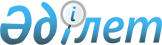 О внесении изменений в решение Кызылординского областного маслихата от 13 декабря 2021 года № 72 "Об областном бюджете на 2022-2024 годы"
					
			С истёкшим сроком
			
			
		
					Решение Кызылординского областного маслихата от 14 ноября 2022 года № 149. Зарегистрировано в Министерстве юстиции Республики Казахстан 15 ноября 2022 года № 30541. Прекращено действие в связи с истечением срока
      Кызылординский областной маслихат РЕШИЛ:
      1. Внести в решение Кызылординского областного маслихата от 13 декабря 2021 года № 72 "Об областном бюджете на 2022-2024 годы" (зарегистрировано в Реестре государственной регистрации нормативных правовых актов под № 25827) следующие изменения:
      пункт 1 изложить в новой редакции:
      "1. Утвердить областной бюджет на 2022-2024 годы согласно приложениям 1, 2 и 3 соответственно, в том числе на 2022 год в следующих объемах:
      1) доходы – 469 444 242,5 тысяч тенге, в том числе:
      налоговые поступления – 35 840 994,5 тысяч тенге;
      неналоговые поступления – 6 752 085,2 тысяч тенге;
      поступления от продажи основного капитала – 64 416,0 тысяч тенге;
      поступления трансфертов – 426 786 746,8 тысяч тенге;
      2) затраты – 472 079 878,4 тысяч тенге;
      3) чистое бюджетное кредитование – 3 782 383,4 тысяч тенге;
      бюджетные кредиты – 14 782 357,2 тысяч тенге;
      погашение бюджетных кредитов – 10 999 973,8 тысяч тенге;
      4) сальдо по операциям с финансовыми активами – 1 883 085,5 тысяч тенге;
      приобретение финансовых активов – 1 883 085,5 тысяч тенге;
      поступления от продажи финансовых активов государства – 0;
      5) дефицит (профицит) бюджета – -8 301 104,8 тысяч тенге;
      6) финансирование дефицита (использование профицита) бюджета – 8 301 104,8 тысяч тенге.";
      пункт 4 изложить в новой редакции:
      "4. Распределение целевых текущих трансфертов бюджетам районов и города Кызылорды на 2022 год за счет средств областного бюджета определяется на основании постановления акимата Кызылординской области на:
      1) повышение заработной платы государственных служащих по новой системе оплаты труда;
      2) развитие продуктивной занятости;
      3) обеспечение прав и улучшение качества жизни инвалидов в Республике Казахстан;
      4) выплату единовременной социальной помощи ветеранам Великой Отечественной войны, ветеранам, приравненным по льготам к ветеранам Великой Отечественной войны, ветеранам труда и другим лицам, на которых распространяется действие Закона Республики Казахстан от 6 мая 2020 года "О ветеранах";
      5) оказание социальной помощи для обучения студентов из числа семей социально-уязвимых слоев населения по востребованным в регионе специальностям;
      6) оказание социальной помощи для больных туберкулезом, находящихся на поддерживающей фазе лечения;
      7) оказание социальной помощи детям, состоящим на диспансерном учете с гематологическими заболеваниями, включая гемобластозы и апластическую анемию;
      8) оказание социальной помощи детям с инфекцией вируса иммунодефицита человека;
      9) обеспечение деятельности центра поддержки малообеспеченным семьям "Бақытты отбасы";
      10) оказание жилищной помощи гражданам Республики Казахстан, проживающих в городе Байконыр;
      11) организацию горячего питания для поддержки социально-уязвимых слоев населения;
      12) оплату услуг индивидуальных помощников, предоставляющих услуги инвалидам I группы;
      13) содержание спортивных объектов введенных в рамках государственного-частного партнерства;
      14) развитие спорта;
      15) выкуп жилья;
      16) субсидирование пассажирских маршрутов;
      17) капитальный и средний ремонт автомобильной дороги;
      18) содержание каналов;
      19) благоустройство;
      20) документацию водных установок;
      21) капитальный ремонт здания, благоустройство и водоснабжение государственных органов;
      22) дополнительно выделение штатных единиц учреждениям сферы культуры;
      23) компенсацию потерь в связи с невыполнением годового прогноза поступлений доходов бюджета районов и города Кызылорды;
      24) инвентаризацию подземных и надземных инженерных сетей;
      25) оказание государственной адресной социальной помощи;
      26) повышение заработной платы отдельных категорий гражданских служащих, работников организаций, содержащихся за счет средств государственного бюджета, работников казенных предприятий.";
      приложение 1 к указанному решению изложить в новой редакции согласно приложению к настоящему решению.
      2. Настоящее решение вводится в действие с 1 января 2022 года. Областной бюджет на 2022 год
					© 2012. РГП на ПХВ «Институт законодательства и правовой информации Республики Казахстан» Министерства юстиции Республики Казахстан
				
      Временно исполняющий обязанности секретаря Кызылординского областного маслихата 

Т. Жакипбаев
Приложение к решению
Кызылординского областного маслихата
от 14 ноября 2022 года № 149Приложение 1 к решению
Кызылординского областного маслихата
от "13" декабря 2021 года № 72
Категория
Категория
Категория
Категория
Сумма, 
тысяч тенге
Класс
Класс
Класс
Сумма, 
тысяч тенге
Подкласс
Подкласс
Сумма, 
тысяч тенге
Наименование
Сумма, 
тысяч тенге
1. Доходы
469 444 242,5
1
Налоговые поступления
35 840 994,5
01
Подоходный налог
17 237 437,0
2
Индивидуальный подоходный налог
17 237 437,0
03
Социальный налог
13 408 827,0
1
Социальный налог
13 408 827,0
05
Внутренние налоги на товары, работы и услуги
5 194 730,5
3
Поступления за использование природных и других ресурсов
5 098 730,5
4
Сборы за ведение предпринимательской и профессиональной деятельности
96 000,0
2
Неналоговые поступления
6 752 085,2
01
Доходы от государственной собственности
1 282 181,0
1
Поступления части чистого дохода государственных предприятий
80 073,0
5
Доходы от аренды имущества, находящегося в государственной собственности
85 000,0
7
Вознаграждения по кредитам, выданным из государственного бюджета
1 117 108,0
03
Поступления денег от проведения государственных закупок, организуемых государственными учреждениями, финансируемыми из государственного бюджета
2 950,0
1
Поступления денег от проведения государственных закупок, организуемых государственными учреждениями, финансируемыми из государственного бюджета
2 950,0
04
Штрафы, пени, санкции, взыскания, налагаемые государственными учреждениями, финансируемыми из государственного бюджета, а также содержащимися и финансируемыми из бюджета (сметы расходов) Национального Банка Республики Казахстан
1 761 411,0
1
Штрафы, пени, санкции, взыскания, налагаемые государственными учреждениями, финансируемыми из государственного бюджета, а также содержащимися и финансируемыми из бюджета (сметы расходов) Национального Банка Республики Казахстан, за исключением поступлений от организаций нефтяного сектора
1 761 411,0
06
Прочие неналоговые поступления
3 705 543,2
1
Прочие неналоговые поступления
3 705 543,2
3
Поступления от продажи основного капитала
64 416,0
01
Продажа государственного имущества, закрепленного за государственными учреждениями
64 416,0
1
Продажа государственного имущества, закрепленного за государственными учреждениями
64 416,0
4
Поступления трансфертов 
426 786 746,8
01
Трансферты из нижестоящих органов государственного управления
95 162 024,8
2
Трансферты из районных (городских) бюджетов
95 162 024,8
02
Трансферты из вышестоящих органов государственного управления
331 624 722,0
1
Трансферты из республиканского бюджета
331 624 722,0
Функциональная группа
Функциональная группа
Функциональная группа
Функциональная группа
Администратор бюджетных программ
Администратор бюджетных программ
Администратор бюджетных программ
Программа
Программа
Наименование
2. Затраты
472 079 878,4
01
Государственные услуги общего характера
10 154 199,0
110
Аппарат маслихата области
170 782,0
001
Услуги по обеспечению деятельности маслихата области
146 175,0
003
Капитальные расходы государственного органа
800,0
005
Повышение эффективности деятельности депутатов маслихатов
5 080,0
113
Целевые текущие трансферты нижестоящим бюджетам
18 727,0
120
Аппарат акима области
2 879 689,7
001
Услуги по обеспечению деятельности акима области
2 325 481,3
007
Капитальные расходы подведомственных государственных учреждений и организаций
337 942,8
009
Обеспечение и проведение выборов акимов городов районного значения, сел, поселков, сельских округов
216 265,6
265
Управление предпринимательства и промышленности области
374 490,5
001
Услуги по реализации государственной политики на местном уровне в области развития предпринимательства и промышленности
352 885,0
002
Капитальные расходы государственного органа
10 607,5
032
Капитальные расходы подведомственных государственных учреждений и организаций
10 998,0
282
Ревизионная комиссия области
356 402,0
001
Услуги по обеспечению деятельности ревизионной комиссии области 
345 035,0
003
Капитальные расходы государственного органа
11 367,0
288
Управление строительства, архитектуры и градостроительства области
250 000,0
061
Развитие объектов государственных органов
250 000,0
299
Управление экономики и финансов области
5 629 206,6
001
Услуги по реализации государственной политики в области формирования и развития экономической политики, системы государственного планирования, исполнения местного бюджета и управления коммунальной собственностью.
522 122,0
005
Капитальные расходы государственного органа
20 704,0
021
Приватизация, управление коммунальным имуществом, постприватизационная деятельность и регулирование споров, связанных с этим
790,0
061
Экспертиза и оценка документации по вопросам бюджетных инвестиций и государственно-частного партнерства, в том числе концессии
1 055,0
За счет средств местного бюджета
1 055,0
113
Целевые текущие трансферты нижестоящим бюджетам
5 084 535,6
718
Управление государственных закупок области
164 083,0
001
Услуги по реализации государственной политики в области государственных закупок на местном уровне
153 067,0
003
Капитальные расходы государственного органа
11 016,0
730
Управление по обеспечению деятельности специального представителя Президента Республики Казахстан на комплексе "Байконур" 
159 663,0
001
Услуги по обеспечению деятельности специального представителя Президента Республики Казахстан на комплексе "Байконур"
156 003,0
004
Капитальные расходы государственного органа
3 660,0
752
Управление общественного развития области
169 882,2
075
Обеспечение деятельности Ассамблеи народа Казахстана области
169 882,2
02
Оборона
1 815 733,0
120
Аппарат акима области
1 541 269,3
010
Мероприятия в рамках исполнения всеобщей воинской обязанности
10 766,1
011
Подготовка территориальной обороны и территориальная оборона областного масштаба
12 712,8
012
Мобилизационная подготовка и мобилизация областного масштаба
240 221,0
014
Предупреждение и ликвидация чрезвычайных ситуаций областного масштаба
1 277 569,4
287
Территориальный орган, уполномоченных органов в области чрезвычайных ситуаций природного и техногенного характера, гражданской обороны, финансируемый из областного бюджета
216 136,9
002
Капитальные расходы территориального органа и подведомственных государственных учреждений
216 136,9
288
Управление строительства, архитектуры и градостроительства области
58 326,8
010
Развитие объектов мобилизационной подготовки и чрезвычайных ситуаций
58 326,8
03
Общественный порядок, безопасность, правовая, судебная, уголовно-исполнительная деятельность
9 652 278,4
252
Исполнительный орган внутренних дел, финансируемый из областного бюджета
9 645 236,4
001
Услуги по реализации государственной политики в области обеспечения охраны общественного порядка и безопасности на территории области
8 027 843,0
006
Капитальные расходы государственного органа
1 617 393,4
288
Управление строительства, архитектуры и градостроительства области
7 042,0
053
Строительство объектов общественного порядка и безопасности
7 042,0
04
Образование
216 925 417,2
120
Аппарат акима области
16 987,6
019
Обучение участников избирательного процесса
16 987,6
253
Управление здравоохранения области
798 259,8
003
Повышение квалификации и переподготовка кадров
31 875,0
043
Подготовка специалистов в организациях технического и профессионального, послесреднего образования
679 134,0
057
Подготовка специалистов с высшим, послевузовским образованием и оказание социальной поддержки обучающимся
87 250,8
261
Управление образования области
204 574 938,9
001
Услуги по реализации государственной политики на местном уровне в области образования 
789 534,1
003
Общеобразовательное обучение по специальным образовательным учебным программам
1 768 368,4
004
Информатизация системы образования в государственных организациях образования 
74 508,0
005
Приобретение и доставка учебников, учебно-методических комплексов государственных организациях образования
1 419 384,0
006
Общеобразовательное обучение одаренных детей в специализированных организациях образования
2 090 576,8
007
Проведение школьных олимпиад, внешкольных мероприятий и конкурсов областного, районного (городского) масштабов
223 047,2
011
Обследование психического здоровья детей и подростков и оказание психолого-медико-педагогической консультативной помощи населению
536 543,5
012
Реабилитация и социальная адаптация детей и подростков с проблемами в развитии
601 055,0
013
Капитальные расходы государственного органа
35 242,7
019
Присуждение грантов областным государственным учреждениям образования за высокие показатели работы
34 000,0
025
Подготовка специалистов в организациях послесреднего образования
10 285 497,5
029
Методическое и финансовое сопровождение системы образования
476 503,8
052
Повышение квалификации, подготовка и переподготовка кадров в рамках Государственной программы развития продуктивной занятости и массового предпринимательства на 2017 – 2021 годы "Еңбек"
2 123 143,0
055
Дополнительное образование для детей и юношества 
3 442 134,9
057
Подготовка специалистов с высшим, послевузовским образованием и оказание социальной поддержки обучающимся
115 689,0
067
Капитальные расходы подведомственных государственных учреждений и организаций
3 421 888,6
080
Реализация инициативы Фонда Нурсултана Назарбаева на выявление и поддержку талантов "EL UMITI"
46 119,0
082
Общеобразовательное обучение в государственных организациях начального, основного и общего среднего образования
98 471 236,9
083
Организация бесплатного подвоза учащихся до ближайшей школы и обратно в сельской местности
55 605,0
085
Обеспечение деятельности организаций образования города Байконыр с казахским языком обучения
3 448 863,0
086
Выплата единовременных денежных средств казахстанским гражданам, усыновившим (удочерившим) ребенка (детей)-сироту и ребенка (детей), оставшегося без попечения родителей
1 192,0
087
Ежемесячные выплаты денежных средств опекунам (попечителям) на содержание ребенка-сироты (детей-сирот), и ребенка (детей), оставшегося без попечения родителей
254 109,0
200
Обеспечение деятельности организаций дошкольного воспитания и обучения и организация в них медицинского обслуживания 
1 830 776,2
202
Реализация государственного образовательного заказа дошкольных организациях образования 
33 094 423,3
203
Реализация подушевого финансирования в государственных организациях среднего образования
39 935 498,0
760
Управление культуры и спорта области
7 539 901,6
006
Дополнительное образование для детей и юношества по спорту
6 865 526,3
007
Общеобразовательное обучение одаренных в спорте детей в специализированных организациях образования
674 375,3
288
Управление строительства, архитектуры и градостроительства области
3 995 329,3
011
Строительство и реконструкция объектов дошкольного воспитания и обучения
781 527,8
012
Строительство и реконструкция объектов начального, основного среднего и общего среднего образования
3 213 801,5
05
Здравоохранение
7 834 292,0
253
Управление здравоохранения области
7 575 270,6
001
Услуги по реализации государственной политики на местном уровне в области здравоохранения
289 293,9
006
Услуги по охране материнства и детства
278 208,0
007
Пропаганда здорового образа жизни
70 238,8
008
Реализация мероприятий по профилактике и борьбе со СПИД в Республике Казахстан
167 504,0
016
Обеспечение граждан бесплатным или льготным проездом за пределы населенного пункта на лечение
48 192,0
018
Информационно-аналитические услуги в области здравоохранения
46 506,0
023
Социальная поддержка медицинских и фармацевтических работников
30 713,0
027
Централизованный закуп и хранение вакцин и других медицинских иммунобиологических препаратов для проведения иммунопрофилактики населения
3 024 719,0
029
Областные базы специального медицинского снабжения
48 600,7
030
Капитальные расходы государственного органа здравоохранения
16 060,0
033
Капитальные расходы медицинских организаций здравоохранения
2 232 748,5
039
Оказание амбулаторно-поликлинических услуг и медицинских услуг субъектами сельского здравоохранения, за исключением оказываемой за счет средств республиканского бюджета, и оказание услуг Call-центрами
227 352,4
041
Дополнительное обеспечение гарантированного объема бесплатной медицинской помощи по решению местных представительных органов областей
345 986,0
042
Проведение медицинской организации мероприятий, снижающих половое влечение, осуществляемые на основании решения суда
1 232,0
050
Возмещение лизинговых платежей по санитарному транспорту, медицинским изделиям, требующие сервисного обслуживания, приобретенных на условиях финансового лизинга
747 916,3
288
Управление строительства, архитектуры и градостроительства области
259 021,4
038
Строительство и реконструкция объектов здравоохранения
259 021,4
06
Социальная помощь и социальное обеспечение
27 108 520,8
256
Управление координации занятости и социальных программ области
26 527 317,3
001
Услуги по реализации государственной политики на местном уровне в области обеспечения занятости и реализации социальных программ для населения
234 101,0
002
Предоставление специальных социальных услуг для престарелых и инвалидов в медико-социальных учреждениях (организациях) общего типа, в центрах оказания специальных социальных услуг, в центрах социального обслуживания
542 711,0
003
Социальная поддержка инвалидов
1 280 259,7
007
Капитальные расходы государственного органа 
3 062,5
013
Предоставление специальных социальных услуг для инвалидов с психоневрологическими заболеваниями, в психоневрологических медико-социальных учреждениях (организациях), в центрах оказания специальных социальных услуг, в центрах социального обслуживания
1 616 276,0
014
Предоставление специальных социальных услуг для престарелых, инвалидов, в том числе детей-инвалидов, в реабилитационных центрах
699 429,0
015
Предоставление специальных социальных услуг для детей-инвалидов с психоневрологическими патологиями в детских психоневрологических медико-социальных учреждениях (организациях), в центрах оказания специальных социальных услуг, в центрах социального обслуживания
760 648,0
018
Размещение государственного социального заказа в неправительственных организациях
118 515,0
046
Обеспечение прав и улучшение качества жизни инвалидов в Республике Казахстан 
14 047,0
053
Услуги по замене и настройке речевых процессоров к кохлеарным имплантам
289 000,0
067
Капитальные расходы подведомственных государственных учреждений и организаций
81 737,9
113
Целевые текущие трансферты нижестоящим бюджетам
20 887 530,2
261
Управление образования области
533 041,5
015
Социальное обеспечение сирот, детей, оставшихся без попечения родителей
268 002,0
037
Социальная реабилитация
117 560,0
084
Социальная поддержка обучающихся и воспитанников организаций образования очной формы обучения в виде льготного проезда на общественном транспорте (кроме такси) по решению местных представительных органов
71 853,5
092
Содержание ребенка (детей), переданного патронатным воспитателям
75 626,0
752
Управление общественного развития области
48 162,0
050
Обеспечение прав и улучшение качества жизни инвалидов в Республике Казахстан
48 162,0
07
Жилищно-коммунальное хозяйство
18 832 804,0
279
Управление энергетики и жилищно-коммунального хозяйства области
18 832 804,0
001
Услуги по реализации государственной политики на местном уровне в области энергетики и жилищно-коммунального хозяйства
309 743,8
005
Капитальные расходы государственного органа 
10 480,0
032
Субсидирование стоимости услуг по подаче питьевой воды из особо важных групповых и локальных систем водоснабжения, являющихся безальтернативными источниками питьевого водоснабжения
3 722 225,9
038
Развитие коммунального хозяйства
2 584,4
054
Выплаты отдельным категориям граждан за жилище, арендуемые в частном жилищном фонде
15 000,0
113
Целевые текущие трансферты нижестоящим бюджетам
959 753,5
114
Целевые трансферты на развитие нижестоящим бюджетам
13 813 016,4
08
Культура, спорт, туризм и информационное пространство
9 775 232,4
752
Управление общественного развития области
1 999 789,6
001
Услуги по реализации государственной политики на местном уровне в области общественного развития 
389 998,4
003
Капитальные расходы государственного органа
12 883,0
005
Изучение и анализ религиозной ситуации в регионе
104 413,0
006
Реализация мероприятий в сфере молодежной политики
263 797,3
009
Услуги по проведению государственной информационной политики 
1 143 690,0
010
Развитие государственного языка и других языков народа Казахстана
80 962,9
032
Капитальные расходы подведомственных государственных учреждений и организаций
4 045,0
760
Управление культуры и спорта области
7 139 893,4
001
Услуги по реализации государственной политики на местном уровне в области культуры и управления архивным делом, физической культуры и спорта
246 535,6
003
Капитальные расходы государственного органа
13 020,0
005
Поддержка культурно-досуговой работы
1 551 958,5
011
Обеспечение сохранности историко-культурного наследия и доступа к ним
694 328,0
008
Поддержка театрального и музыкального искусства
1 187 379,6
009
Обеспечение функционирования областных библиотек
313 216,0
010
Обеспечение сохранности архивного фонда
387 516,5
012
Проведение спортивных соревнований на областном уровне
112 739,0
013
Подготовка и участие членов областных сборных команд по различным видам спорта на республиканских и международных спортивных соревнованиях
1 655 333,0
032
Капитальные расходы подведомственных государственных учреждений и организаций
28 087,2
113
Целевые текущие трансферты нижестоящим бюджетам
949 780,0
288
Управление строительства, архитектуры и градостроительства области
635 549,4
024
Развитие объектов спорта
13 501,7
027
Развитие объектов культуры
622 047,7
09
Топливно-энергетический комплекс и недропользование
191 500,5
279
Управление энергетики и жилищно-коммунального хозяйства области
191 500,5
007
Развитие теплоэнергетической системы
3 079,1
050
Субсидирование затрат энергопроизводящих организаций на приобретение топлива для бесперебойного проведения отопительного сезона
38 448,7
071
Развитие газотранспортной системы
149 972,7
10
Сельское, водное, лесное, рыбное хозяйство, особо охраняемые природные территории, охрана окружающей среды и животного мира, земельные отношения
20 547 512,0
254
Управление природных ресурсов и регулирования природопользования области
3 930 531,9
001
Услуги по реализации государственной политики в сфере охраны окружающей среды на местном уровне
174 344,0
003
Обеспечение функционирования водохозяйственных сооружений, находящихся в коммунальной собственности
67 402,0
005
Охрана, защита, воспроизводство лесов и лесоразведение
1 901 317,9
006
Охрана животного мира
47 827,7
008
Мероприятия по охране окружающей среды
884 769,4
013
Капитальные расходы государственного органа
6 538,5
022
Развитие объектов охраны окружающей среды
102 553,4
032
Капитальные расходы подведомственных государственных учреждений и организаций
534 165,0
034
Cубсидирование повышения продуктивности и качества аквакультуры (рыбоводства), а также племенного рыбоводства
8 400,0
113
Целевые текущие трансферты нижестоящим бюджетам 
27 886,0
114
Целевые трансферты на развитие нижестоящим бюджетам 
175 328,0
741
Управление сельского хозяйства и земельных отношений области
14 157 995,7
001
Услуги по реализации государственной политики в сфере сельского хозяйства и регулирования земельных отношений на местном уровне
311 277,2
002
Субсидирование развития семеноводства
152 797,8
003
Капитальные расходы государственного органа
21 487,8
005
Субсидирование стоимости пестицидов, биоагентов (энтомофагов), предназначенных для проведения обработки против вредных и особо опасных вредных организмов с численностью выше экономического порога вредоносности и карантинных объектов
514 991,0
008
Субсидирование производства приоритетных культур
25 000,0
014
Субсидирование стоимости услуг по доставке воды сельскохозяйственным товаропроизводителям
869 770,0
018
Обезвреживание пестицидов (ядохимикатов)
2 492,5
019
Услуги по распространению и внедрению инновационного опыта
31 762,5
029
Мероприятия по борьбе с вредными организмами сельскохозяйственных культур
157 005,7
035
Формирование региональных стабилизационных фондов продовольственных товаров
1 000 000,0
046
Государственный учет и регистрация тракторов, прицепов к ним, самоходных сельскохозяйственных, мелиоративных и дорожно-строительных машин и механизмов
3 172,2
047
Субсидирование стоимости удобрений (за исключением органических)
2 235 451,0
050
Возмещение части расходов, понесенных субъектом агропромышленного комплекса, при инвестиционных вложениях
1 304 163,0
053
Субсидирование развития племенного животноводства, повышение продуктивности и качества продукции животноводства
3 926 081,0
056
Субсидирование ставок вознаграждения при кредитовании, а также лизинге на приобретение сельскохозяйственных животных, техники и технологического оборудования
2 939 705,0
064
Регулирование земельных отношений
77 959,0
077
Субсидирование возмещение расходов, понесенных национальной компанией в сфере агропромышленного комплекса при реализации продовольственного зерна для регулирующего воздействия на внутренний рынок
584 880,0
719
Управление ветеринарии области
2 458 984,4
001
Услуги по реализации государственной политики на местном уровне в сфере ветеринарии 
176 120,0
009
Организация санитарного убоя больных животных
1 769,0
010
Организация отлова и уничтожения бродячих собак и кошек
3 965,0
011
Возмещение владельцам стоимости обезвреженных (обеззараженных) и переработанных без изъятия животных, продукции и сырья животного происхождения, представляющих опасность для здоровья животных и человека
3 200,0
012
Проведения ветеринарных мероприятий по профилактике и диагностике энзоотических болезней животных
75 051,0
013
Проведение мероприятий по идентификации сельскохозяйственных животных
66 419,0
014
Провдение противоэпизоотических мероприятий
1 863 449,0
028
Услуги по транспортировке ветеринарных препаратов до пункта временного хранения
2 747,0
030
Централизованный закуп ветеринарных препаратов по профилактике и диагностике энзоотических болезней животных, услуг по их профилактике и диагностике, организация их хранения и транспортировки (доставки) местным исполнительным органам районов (городов областного значения)
195 170,4
067
Капитальные расходы подведомственных государственных учреждений и организаций
71 094,0
11
Промышленность, архитектурная, градостроительная и строительная деятельность
11 594 007,6
288
Управление строительства, архитектуры и градостроительства области
11 594 007,6
001
Услуги по реализации государственной политики в области строительства, архитектуры и градостроительства на местном уровне
211 524,6
003
Капитальные расходы государственного органа
10 679,0
113
Целевые текущие трансферты нижестоящим бюджетам
1 228 394,5
114
Целевые трансферты на развитие нижестоящим бюджетам
10 143 409,5
12
Транспорт и коммуникации
19 706 156,8
268
Управление пассажирского транспорта и автомобильных дорог области
19 706 156,8
001
Услуги по реализации государственной политики на местном уровне в области транспорта и коммуникаций 
119 204,0
002
Развитие транспортной инфраструктуры
3 678 296,0
003
Обеспечение функционирования автомобильных дорог
380 859,0
005
Субсидирование пассажирских перевозок по социально значимым межрайонным (междугородним) сообщениям
162 612,0
011
Капитальные расходы государственного органа
6 810,0
025
Капитальный и средний ремонт автомобильных дорог областного значения и улиц населенных пунктов
817 244,8
028
Реализация приоритетных проектов транспортной инфраструктуры
2 531 163,7
113
Целевые текущие трансферты нижестоящим бюджетам
8 828 302,0
114
Целевые трансферты на развитие нижестоящим бюджетам
3 181 665,3
13
Прочие
7 706 011,7
253
Управление здравоохранения области
365 470,0
096
Выполнение государственных обязательств по проектам государственно-частного партнерства
365 470,0
254
Управление природных ресурсов и регулирования природопользования области
383 449,0
104
Возмещение части расходов, понесенных субъектом рыбного хозяйства, при инвестиционных вложениях 
140 500,0
096
Выполнение государственных обязательств по проектам государственно-частного партнерства
242 949,0
256
Управление координации занятости и социальных программ области
143 696,0
096
Выполнение государственных обязательств по проектам государственно-частного партнерства 
143 696,0
299
Управление экономики и финансов области
806 730,8
003
Разработка или корректировка, а также проведение необходимых экспертиз технико-экономических обоснований местных бюджетных инвестиционных проектов и конкурсных документаций проектов государственно-частного партнерства, концессионных проектов, консультативное сопровождение проектов государственно-частного партнерства и концессионных проектов
100,0
012
Резерв местного исполнительного органа области
806 630,8
261
Управление образования области
802 499,8
079
Реализация мероприятий по социальной и инженерной инфраструктуры в сельских населенных пунктах в рамках проекта "Ауыл-Ел бесиги"
440 145,8
096
Выполнение государственных обязательств по проектам государственно-частного партнерства 
362 354,0
268
Управление пассажирского транспорта и автомобильных дорог области
37 635,0
096
Выполнение государственных обязательств по проектам государственно-частного партнерства 
37 635,0
279
Управление энергетики и жилищно-коммунального хозяйства области
1 763 000,7
037
Развитие инженерной инфраструктуры в рамках Государственной программы развития регионов до 2025 года
5 039,4
060
Развитие социальной и инженерной инфраструктуры в сельских населенных пунктах в рамках проекта "Ауыл-Ел бесігі"
1 067 597,3
096
Выполнение государственных обязательств по проектам государственно-частного партнерства 
690 364,0
288
Управление строительства, архитектуры и градостроительства области
220 767,1
093
Развитие социальной и инженерной инфраструктуры в сельских населенных пунктах в рамках проекта "Ауыл - Ел бесігі"
104 558,1
096
Выполнение государственных обязательств по проектам государственно-частного партнерства 
116 209,0
265
Управление предпринимательства и промышленности области
1 429 083,0
004
Поддержка частного предпринимательства в рамках Государственной программы поддержки и развития бизнеса "Дорожная карта бизнеса 2025"
50 000,0
014
Субсидирование процентной ставки по кредитам в рамках Государственной программы поддержки и развития бизнеса "Дорожная карта бизнеса 2025"
1 039 824,0
011
Поддержка предпринимательской деятельности 
4 659,0
015
Частичное гарантирование кредитов малому и среднему бизнесу в рамках Государственной программы поддержки и развития бизнеса "Дорожная карта бизнеса 2025"
264 600,0
082
Предоставление государственных грантов молодым предпринимателям для реализации новых бизнес-идей в рамках Государственной программы поддержки и развития бизнеса "Дорожная карта бизнеса-2025"
70 000,0
760
Управление культуры и спорта области
791 088,2
053
Реализация мероприятий по социальной и инженерной инфраструктуре в сельских населенных пунктах в рамках проекта "Ауыл-Ел бесігі"
417 845,2
096
Выполнение государственных обязательств по проектам государственно-частного партнерства 
373 243,0
120
Аппарат акима области
688 964,7
008
Обеспечение деятельности государственного учреждения "Центр информационных технологий"
674 909,7
096
Выполнение государственных обязательств по проектам государственно-частного партнерства 
14 055,0
761
Управление по контролю области
273 627,4
001
Услуги по реализации государственной политики в области государственного архитектурно-строительного контроля и регулирования трудовых отношений на местном уровне
263 251,4
003
Капитальные расходы государственного органа 
10 376,0
14
Обслуживание долга
1 884 265,0
299
Управление экономики и финансов области
1 884 265,0
004
Обслуживание долга местных исполнительных органов 
1 873 280,0
016
Обслуживание долга местных исполнительных органов по выплате вознаграждений и иных платежей по займам из республиканского бюджета
10 985,0
15
Трансферты
108 351 948,0
299
Управление экономики и финансов области
108 351 948,0
007
Субвенции
96 489 381,0
011
Возврат неиспользованных (недоиспользованных) целевых трансфертов
523 696,0
024
Целевые текущие трансферты из нижестоящего бюджета на компенсацию потерь вышестоящего бюджета в связи с изменением законодательств
9 433 130,0
053
Возврат сумм неиспользованных (недоиспользованных) целевых трансфертов, выделенных из республиканского бюджета за счет целевого трансферта из Национального фонда Республики Казахстан
1 905 741,0
3. Чистое бюджетное кредитование
3 782 383,4
Бюджетные кредиты
14 782 357,2
06
Социальная помощь и социальное обеспечение
256 663,2
279
Управление энергетики и жилищно-коммунального хозяйства области
256 663,2
088
Кредитование районных (городов областного значения) бюджетов для финансирования мер в рамках Дорожной карты занятости
256 663,2
07
Жилищно-коммунальное хозяйство
6 826 579,0
279
Управление энергетики и жилищно-коммунального хозяйства области
622 160,0
087
Кредитование районных (городов областного значения) бюджетов на проведение капитального ремонта общего имущества объектов кондоминимумов
622 160,0
288
Управление строительства, архитектуры и градостроительства области
6 204 419,0
009
Кредитование районных (городов областного значения) бюджетов на проектирование и (или) строительство жилья
6 204 419,0
10
Сельское, водное, лесное, рыбное хозяйство, особо охраняемые природные территории, охрана окружающей среды и животного мира, земельные отношения
7 699 115,0
741
Управление сельского хозяйства и земельных отношений области
5 323 758,0
015
Кредитование специализированныз организаций для реализаций мехнизмов стабилизации цен социально-значимые продовольственные товары
2 300 000,0
078
Кредитование для микрокредитования в сельских населенных пунктах и малых городах
3 023 758,0
299
Управление экономики и финансов области
2 375 357,0
009
Бюджетные кредиты местным исполнительным органам для реализации мер социальной поддержки специалистов
2 375 357,0
5
Погашение бюджетных кредитов
10 999 973,8
01
Погашение бюджетных кредитов
10 999 973,8
1
Погашение бюджетных кредитов, выданных из государственного бюджета
10 919 103,2
2
Возврат сумм бюджетных кредитов
80 870,6
4. Сальдо по операциям с финансовыми активами
1 883 085,5
Приобретение финансовых активов
1 883 085,5
13
Прочие
1 883 085,5
279
Управление энергетики и жилищно-коммунального хозяйства области
933 085,5
065
Формирование или увеличение уставного капитала юридических лиц
933 085,5
265
Управление предпринимательства и промышленности области
950 000,0
065
Формирование или увеличение уставного капитала юридических лиц
950 000,0
6
Поступления от продажи финансовых активов государства
0,0
5. Дефицит (профицит) бюджета
-8 301 104,8
6. Финансирование дефицита (использование профицита) бюджета
8 301 104,8
7
Поступление займов
12 225 694,0
01
Внутренние государственные займы
12 225 694,0
1
Государственные эмиссионные ценные бумаги
6 204 419,0
2
Договоры займа
6 021 275,0
16
Погашение займов
9 415 121,9
299
Управление экономики и финансов области
9 415 121,9
008
Погашение долга местного исполнительного органа
4 584 858,0
015
Погашение долга местного исполнительного органа перед вышестоящим бюджетом
4 759 182,4
018
Возврат неиспользованных бюджетных кредитов, выданных из республиканского бюджета
2 221,5
057
Возврат неиспользованных бюджетных кредитов, выданных из республиканского бюджета за счет целевого трансферта из Национального фонда Республики Казахстан
68 860,0
8
Используемые остатки бюджетных средств
5 490 532,7
01
Остатки бюджетных средств
5 490 532,7
1
Свободные остатки бюджетных средств
5 490 532,7